PERBANDINGAN KEAKTIFAN SISWA MENGGUNAKAN MODEL PEMBELAJARAN NUMBER HEAD TOGETHER DENGAN MODEL PEMBELAJARAN SNOWBALL THROWING PADA PELAJARAN EKONOMISISWA KELAS X SMA SWASTA PAB 8SAENTISSKRIPSIOleh:ECHA FITRIANINGSIH NPM: 161364090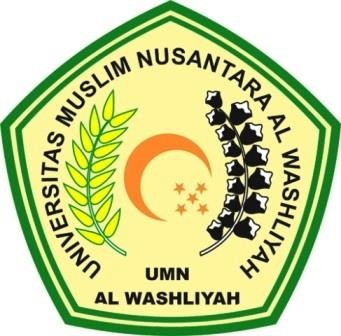 FAKULTAS KEGURUAN DAN ILMU PENDIDIKAN UNIVERSITAS MUSLIM NUSANTARA AL-WASHLIYAH MEDAN2020